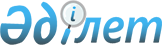 Об упразднении и преобразовании некоторых административно-территориальных единиц Костанайской областиСовместные постановление акимата Костанайской области от 4 октября 2023 года № 4 и решение маслихата Костанайской области от 4 октября 2023 года № 60. Зарегистрировано в Департаменте юстиции Костанайской области 10 октября 2023 года № 10069
      В соответствии со статьей 5, подпунктом 3) статьи 11 Закона Республики Казахстан "Об административно-территориальном устройстве Республики Казахстан", с учетом мнения районных представительных и исполнительных органов акимат Костанайской области ПОСТАНОВЛЯЕТ и Костанайский областной маслихат РЕШИЛ:
      1. Упразднить:
      село Темирязево Муктикольского сельского округа Житикаринского района, включив в состав села Муктиколь Муктикольского сельского округа Житикаринского района;
      село Батмановка Смирновского сельского округа Карабалыкского района включив в состав села Смирновка Смирновского сельского округа Карабалыкского района;
      село Жанааул Новотроицкого сельского округа Карабалыкского района включив в состав села Новотроицкое Новотроицкого сельского округа Карабалыкского района;
      село Каракопа Урнекского сельского округа Карабалыкского района включив в состав села Приречное Урнекского сельского округа Карабалыкского района;
      село Карачаколь Кособинского сельского округа Карабалыкского района, включив в состав села Кособа Кособинского сельского округа Карабалыкского района;
      село Саманы Боскольского сельского округа Карабалыкского района, включив в состав села Босколь Боскольского сельского округа Карабалыкского района;
      село Светлое Михайловского сельского округа Карабалыкского района, включив в состав села Терентьевка Михайловского сельского округа Карабалыкского района;
      село Первомайское Урнекского сельского округа Карабалыкского района включив в состав села Приречное Урнекского сельского округа Карабалыкского района;
      село Талапкер Боскольского сельского округа Карабалыкского района, включив в состав села Босколь Боскольского сельского округа Карабалыкского района;
      село Тасты-Узек Бурлинского сельского округа Карабалыкского района, включив в состав села Бурли Бурлинского сельского округа Карабалыкского района;
      село Жекеколь Октябрьского сельского округа Карасуского района, включив в состав села Теректы Октябрьского сельского округа Карасуского района;
      село Кундузда Ильичевского сельского округа Карасуского района, включив в состав села Новоселовка Ильичевского сельского округа Карасуского района;
      село Каменка Введенского сельского округа Мендыкаринского района, включив в состав села Загаринка Введенского сельского округа Мендыкаринского района;
      село Карамай Ломоносовского сельского округа Мендыкаринского района, включив в состав села Каскат Ломоносовского сельского округа Мендыкаринского района;
      село Никитинка Сосновского сельского округа Мендыкаринского района, включив в состав села Харьковское Сосновского сельского округа Мендыкаринского района;
      село Новониколаевка Тенизовского сельского округа Мендыкаринского района, включив в состав села Тенизовское Тенизовского сельского округа Мендыкаринского района;
      село Татьяновка Михайловского сельского округа Мендыкаринского района, включив в состав села Борки Михайловского сельского округа Мендыкаринского района;
      село Вишневка Севастопольского сельского округа Сарыкольского района, включив в состав села Севастополь Севастопольского сельского округа Сарыкольского района;
      село Ленинградское Севастопольского сельского округа Сарыкольского района, включив в состав села Севастополь Севастопольского сельского округа Сарыкольского района;
      село Мелитополь Сорочинского сельского округа Сарыкольского района, включив в состав села Сорочинка Сорочинского сельского округа Сарыкольского района;
      село Уйское Вишневого сельского округа Федоровского района, включив в состав села Белояровка Вишневого сельского округа Федоровского района;
      село Крамское Камышинского сельского округа Федоровского района, включив в состав села Мирное Камышинского сельского округа Федоровского района;
      село Северное Камышинского сельского округа Федоровского района, включив в состав села Алабутала Камышинского сельского округа Федоровского района;
      село Байкино Ленинского сельского округа Федоровского района, включив в состав села Ленино Ленинского сельского округа Федоровского района;
      село Андреевка Федоровского сельского округа Федоровского района, включив в состав села Владыкинка Федоровского сельского округа Федоровского района.
      2. Преобразовать:
      Бурлинский сельский округ Карабалыкского района в село Бурли Карабалыкского района;
      Боскольский сельский округ Карабалыкского района в село Босколь Карабалыкского района;
      Тенизовский сельский округ Мендыкаринского района в село Тенизовское Мендыкаринского района.
      3. Настоящие совместные постановление и решение вводятся в действие по истечении десяти календарных дней после дня его первого официального опубликования.
					© 2012. РГП на ПХВ «Институт законодательства и правовой информации Республики Казахстан» Министерства юстиции Республики Казахстан
				
      Аким Костанайской области 

К. Аксакалов

      Председатель Костанайского областного маслихата 

С. Ещанов
